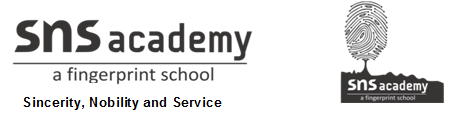 SOCIAL STUDIES6. The land of Dense ForestsGRADE: V                                                                                 DATE: 29.7.20I. Answer the following 1. Where does the Democratic Republic of the Congo lie? List its nine neighbours.     The Democratic Republic of the Congo lies in central Africa.       It is surrounded by nine countries.      They are 1. South Sudan2. Central African Republic3. Uganda4. Rwanda5. Burundi6. Tanzania7. Zambia8. Angola &9. Republic of Congo2. List the minerals found in the Democratic Republic of the Congo.The minerals found in the DRC areGold, Cobalt, Copper, Cadmium, Petroleum, Silver, Diamond, zinc, manganese, Tin, Uranium, Iron ore, Bauxite and coal.3. Write a few sentences on the life style of the Bantus.The Bantus follow traditional lifestyles.They enjoy music, dance and wear colourful dresses on special occasions.4. Write a short note on the transport system of the country.The DRC has poor transport system.The dense forests of the country have made it difficult to build railways and roads.The country has a network of rivers.Thus water transport has become the chief means of travel.Air transport is very effective way to travel in this country.There are more than 200 airports in the country.5. Write the names of a few cities of the Democratic Republic of the Congo.     Kinshasa, Lubumbashi, Kananga, Kisangani, Likasi, .Kikwit and Matadi are some cities in the Democratic Republic of the Congo.6. What means of transport would you use to travel on the Highway of Central Africa?    River Congo is called the Highway of Central Africa. We would use a boat to travel on the Highway of Central Africa.7. What are called Evergreen forest?  Forest remain green throughout the year are called Evergreen forest.